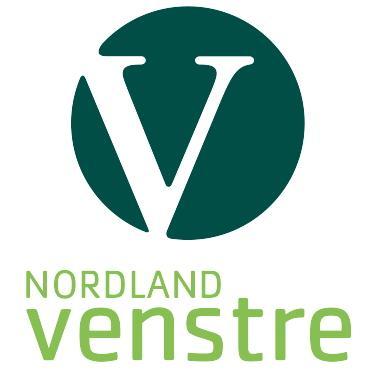 		Referat styremøte		Referat styremøte		Referat styremøteTid (dato, fra kl til kl):Tid (dato, fra kl til kl):23.-24. januar 2015 kl 1800-1111Sted:Mediegården, Bodø Innkalt av:Innkalt av:Anja JohansenAnja JohansenAnja JohansenOrdstyrer:Anja JohansenAnja JohansenReferent:Hilde NystadDeltakere:Anja Johansen, Gøran Rasmussen Åland, Arne Ivar Mikalsen, Bjørg Helene Jenssen, Kjetil Dalland, Jostein Toftebakk, UV: Vilde Marie Ystmark, valgkampkoordinator Terje Cruckshank (primært sak 06/15 og 08/15) og Hilde Nystad. I tillegg Børge Einvik for Bjørg Helene Jenssen fra kl 20.30-21.25 på fredag.Anja Johansen, Gøran Rasmussen Åland, Arne Ivar Mikalsen, Bjørg Helene Jenssen, Kjetil Dalland, Jostein Toftebakk, UV: Vilde Marie Ystmark, valgkampkoordinator Terje Cruckshank (primært sak 06/15 og 08/15) og Hilde Nystad. I tillegg Børge Einvik for Bjørg Helene Jenssen fra kl 20.30-21.25 på fredag.Anja Johansen, Gøran Rasmussen Åland, Arne Ivar Mikalsen, Bjørg Helene Jenssen, Kjetil Dalland, Jostein Toftebakk, UV: Vilde Marie Ystmark, valgkampkoordinator Terje Cruckshank (primært sak 06/15 og 08/15) og Hilde Nystad. I tillegg Børge Einvik for Bjørg Helene Jenssen fra kl 20.30-21.25 på fredag.Anja Johansen, Gøran Rasmussen Åland, Arne Ivar Mikalsen, Bjørg Helene Jenssen, Kjetil Dalland, Jostein Toftebakk, UV: Vilde Marie Ystmark, valgkampkoordinator Terje Cruckshank (primært sak 06/15 og 08/15) og Hilde Nystad. I tillegg Børge Einvik for Bjørg Helene Jenssen fra kl 20.30-21.25 på fredag.Forfall:VKLN: og fylkestingsgruppa: May Valle og Ida G Johansen.VKLN: og fylkestingsgruppa: May Valle og Ida G Johansen.VKLN: og fylkestingsgruppa: May Valle og Ida G Johansen.VKLN: og fylkestingsgruppa: May Valle og Ida G Johansen.Saksliste:Saksliste:Godkjenning av innkalling og sakslisteSaksliste:Sak 02/15	FylkesårsmøtetSak 03/15	Nordland Venstres program for fylkestingsvalget 2015Sak 04/15	Omrokkering av styreverv på grunn av valgkampSak 05/15	Styrets ansvarsfordeling Sak 06/15	Presentasjon av status i valgkamparbeidetSak 07/15	Økonomirapportering.Sak 08/15	Valgkampbudsjett Sak 09/15	Listestilling til kommunevalget 2015 Vedtak: Innkalling og saksliste godkjent.Nordland Venstres deltakelse i sentral annonsekampanje 2015 Saken er behandlet i en mailutveksling i forkant av styremøtet. Nordland Venstre har mottatt en anmodning fra VHO om å signalisere hvilken andel fylkeslaget ønsker å bidra med til den nasjonale annonsekampanjen i tilknytning til valgkampen 2015.  VHO v/ informasjonssjef Steinar Haugsvær foretar sentrale forhandlinger og oppnår dermed meget gode avtaler for annonsering og markedsføring. Man kan med rimelighet påstå at sentrale avtaler angående dette gir både breiere og billigere medieoppslag enn fylkeslagene rundt i landet ville ha oppnådd på egen hånd.  Tidligere valgår har Nordland Venstre bidratt med 20.000,- til den nasjonale annonsekampanjen. Bodø Venstre har i styrevedtak satt av inntil 10.000,- til den nasjonale annonsekampanjen, forutsatt at Nordland Venstre velger å delta (dersom NV bidrar med kr 40 000, bidrar Bodø V med kr 10 000. Dersom NV bidrar med kr 20 000, bidrar Bodø V med kr 5 000). Bodø er blant de kommunene VHO prioriterer (bl.a. gjennom skolering) fram mot valget i september 2015). Erfaringene med den nasjonale annonsekampanjen er positive.  Mulighetene for lokal/fylkesvis tilpasning er gode (kandidater + budskap).  Ved å prioritere denne delen av valgkamparbeidet økonomisk, vil man nå breiere ut. I tillegg til Facebook-annonsering, nettavisannonsering og andre digitale annonseringer, vil man i år får annonsering i trykte medier (aviser, magasiner) og på Boards.  Jo høyere bidrag til den nasjonale annonsekampanjen, desto breiere når man ut, både i tid og bredde.   Valgkamputvalget anbefaler styret om å utelukkende satse sine annonsemidler for valgkampen 2015 på den nasjonale annonsekampanjen.  Vedtak: Nordland Venstre setter av 40 000,- som sin andel av den nasjonale annonsekampanjen i tilknytning til valgkampen 2015. Nordland Venstre oppfordrer lokallagene til å prioritere den nasjonale annonsekampanjen framfor egen annonsering.  Nordland Venstre delegerer til valgkamputvalget å koordinere annonsekampanjen mot VHO. FylkesårsmøtetStyret gikk gjennom oppgavene som skal gjøres ifm med og i fylkesårsmøtet. Saker som ble spesielt diskutert var hvem som skulle skrive årsmelding og hvordan den skulle behandles av styret, behov for vedtektsendringer, temaer og antall uttalelser fra årsmøtet, forslag på hvem som skal ivareta praktiske oppgaver under møtet og forslag på miljøpris.Vedtak: Leder skriver utkast til årsmelding. Kasserer ser på konsekvensen av at kontingenten er vedtatt sentralt skal være lik i hele landet. Det skal være maks 5 uttalelser fra årsmøtet og styret mener at 3 av temaene bør være fiskeri/sjømat (Arne Ivar Mikalsen og Gøran Rasmussen Åland), samferdsel (hurtigbåt) (May Valle) og kommunereform (Bjørg Helene Jenssen). Vinner av miljøprisen ble bestemt, og blir offentliggjort på årsmøtet.Nordland Venstres program for fylkestingsvalget 2015Programkomiteens leder la frem arbeidet som er gjort så langt. I stedet for å ha et eget kapittel til UV skal hele programmet til styret for å sjekke at ungdomsaspektet gjennomsyrer programmet. I tillegg må det sees på å få kulturminner og samisk perspektiv inn. Kapitlet om utdanning må gjennomarbeides. Bjørg Helene Jenssen ser på kapittel om næringsliv. UV ser om ungdomsaspektet er ivaretatt godt nok.Vedtak: Orienteringen tas til etterretning. Omrokkering av styreverv på grunn av valgkampValgkamp og sykdom medfører behov for endringer i syret for å sikre en best mulig ivaretakelse av oppgavene. Det er styrets vurdering at noe omrokkering av hvem som fyller hvilke funksjoner i styret for Nordland Venstre, er nødvendig. Styret ser fra og med 23/1 2015 slik ut:  Fungerende leder: Anja JohansenPolitisk nestleder: Jostein ToftebakkOrganisatorisk nestleder: Bjørg Helene JenssenSekretær: Gøran Rasmussen ÅlandKasserer: Kjetil DallandStyremedlem: Arne Ivar MikalsenStyremedlem: Hilde Nystad Styremedlem, UV: Vilde Marie YstmarkVara 1: Arild DahlheimVara 2: Ida Gudding JohnsenVara 3: Mary Ann DahlVara 4: Børge EinvikVara 5: velges under fylkesårsmøtetFylkestingsrepresentant May Valle tiltrår styremøtene så fremt ho har anledning. Vedtak: I henhold til forslag	Styrets ansvarsfordeling Diskusjonssak. Hvilke oppgaver ligger til de ulike styrevervene, vår forventingshorisont til hverandre. Notat som grunnlag for diskusjon kommer fra styreleder.  Vedtak: Redegjørelsen tas til orientering, sekretær utarbeider forslag til årshjul.Presentasjon av status i valgkamparbeidetGøran Rasmussen Åland og Terje Cruickshank er valgkampsjefer. Begge har vært  i Oslo for opplæring på Rikspolitisk nettverk. Det er laget ny profil til valgkampen, ny nettside (m/lavere brukerterskel). Det bør vurderes om all aktivitet på nettet fra lokallagene skal på Nordland Venstres side. Det lages nå en valgkampplan, hva er vårt mål, analysere pluss/minus vi har, trusler, målgruppe, hvilket budskap som skal ut, materiell vi trenger og hva som skal gjøres hvor.Vedtak: Redegjørelsen tas til orienteringØkonomirapportering. Kasserer redegjorde for den økonomiske status. I 2014 har vi vært flinke økonomisk, i hovedsak et resultat av færre og billigere reiser. Pr 31.12.2014 har vi 237000,- på konto. Regnskapet vil bli ferdig i løpet av de neste 10 dager og bli sendt til revisjon. Med støtten som ventes inn, er det en ramme på 250000,- til valgkampen.Vedtak: Redegjørelsen tas til orienteringValgkampbudsjett Det er viktig å bruke pengene vi har lurest mulig. Det vil være billigere å leie en bil for en mnd i stedet for flere kortere leier gjennom valgkampen. Kriterier må settes for å få valgkampstøtte lokalt. Mottatte søknader må nullstilles og sendes på nytt etter oppsatte kriterier. Søknadsfrist vil bli 1. mai. Det er ønskelig med frikjøp av toppkandidater før valgdatoen. Noen frikjøpsdager for valgkampkoordinatorene må også påberegnes (tapt arbeidsfortjeneste). I dag er det 2 Venstrevenner i Nordland. Inntekt fra nye Venstrevenner kan gå uavkortet til valgkampen. Valgkamputvalg og kasserer utarbeider budsjett til valgkampen.Vedtak: budsjettet utarbeides av valgkamputvalg og kasserer. Rammen for valgkampbudsjettet er 250000,- pluss inntekter fra nye Venstrevenner. Krav for å bli vurdert for lokal valgkampstøtte er at studieaktivitet er rapportert, at årsregnskap er vedlagt og at søknaden er konkret (ikke blankofullmakt). Frist for søknad er 1. mai.Listestilling til kommunevalget 2015 Statusrapport gitt av listestillingsansvarlig for Nordland, Arne Ivar Mikalsen og Kjartan Almenning, VHO. Det ligger an til at vi får 21 lister i Nordland og det er 1 mer enn ved forrige valg. Det er viktig at fylkeslaget sikrer at lokallagene faktisk får levert listene til kommunene innen fristen som er 31.mars kl 1200.Vedtak: Orientering tas til etterretning.EventueltSak 36/14Saken kom opp på nytt fordi det ble stilt spørsmål hva som ble vedtatt. Vedtaket er som følger: Nordland Venstre vedtar å øke satsen for kjøring i egen bil fra 2,- pr km til 4,- pr km. Vedtak: Saken tas til etterretning